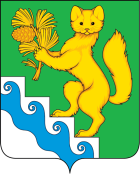 БОГУЧАНСКИЙ РАЙОННЫЙ СОВЕТ ДЕПУТАТОВР Е Ш Е Н И Е (ПРОЕКТ)        .     .2023                                 с. Богучаны                               №В соответствии с Федеральным законом от 06.10.2003 № 131-ФЗ «Об общих принципах организации местного самоуправления в Российской Федерации», Законом Красноярского края № 8-3290 от 26.05.2009 года "О порядке разграничения имущества между муниципальными образованиями края", руководствуясь Уставом Богучанского района Красноярского края, Богучанский районный Совет депутатов, Решил:1.    Внести в Решение Богучанского районного Совета депутатов от 21.04.2022 № 22/1-175  «Об утверждении перечня имущества, подлежащего передаче из муниципальной собственности Ангарского сельсовета в собственность муниципального образования Богучанский район в порядке разграничения» следующие изменения: приложение изложить в новой редакции согласно приложению к настоящему Решению.Контроль за исполнением настоящего Решения возложить на постоянную комиссию по законности и муниципальной собственности (И.А. Калашников).Настоящее Решение вступает в силу в день, следующий за днем опубликования в Официальном вестнике Богучанского района, подлежит размещению на официальном сайте муниципального образования Богучанский район https://boguchansky-raion.ru.О внесении изменений в Решение Богучанского районного Совета депутатов от 21.04.2022 № 22/1-175 «Об утверждении перечня имущества, подлежащего передаче из муниципальной собственности Ангарского сельсовета в собственность муниципального образования Богучанский район в порядке разграничения»Председатель Богучанскогорайонного Совета депутатов О. А. Шишкова     ________________«___»____________2023 г.Глава Богучанского района А. С. Медведев_________________«___» ____________2023 г.